Форма № 28ЗАЯВЛЕНИЕПрошу выдать (отметить знаком V):  повторное свидетельство об установлении отцовства справку об установлении отцовства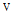 Сообщаю следующие сведения о ребенке:дата рождения «____» __________________ ______ г.место рождения  _____________________________________________________________________________________________________________________________________________________мать  __________________________________________________________________________(фамилия, имя, отчество (при наличии) матери ребенка на момент его рождения)_____________________________________________________________________________________Отцом ребенка признан __________________________________________________________(фамилия, имя, отчество (при наличии)_____________________________________________________________________________________После установления отцовства ребенку присвоены:место государственной регистрации ____________________________________________________________________________________________________________________________________(наименование органа, которым была произведена государственная регистрация установления отцовства)дата государственной регистрации2 «_____» ____________ ______ г.номер записи акта2 __________________________Документ прошу выдать в связи с  _____________________________________________________________________________________________________________________________________Прошу указать следующие иные сведения _______________________________________________________________________________________________________________________________Документ прошу выслать в _______________________________________________________(наименование органа, осуществляющего государственную регистрацию актов гражданского состояния)_____________________________________________________________________________________«_______» ____________________ 20____ г.                                                _______________________(подпись)Заявление поступило: личный прием через Единый портал государственных  и муниципальных услуг (функций) через многофункциональный центр
предоставления государственных
и муниципальных услуг почтовая связьЗаявление принято «____»________ 20___ г.,рег. № ______________________________________________________________________(фамилия, инициалы и подпись должностного лица)____________________________________________(наименование органа, осуществляющего государственную регистрацию актов гражданского состояния)____________________________________________________________________________________________________________________________________(фамилия, имя, отчество (при наличии) заявителя)_________________________________________________________________________________________(адрес места жительства)_____________________________________________________________________________________________________________________________________(наименование документа, удостоверяющего личность)серия ___________ № ________________________,____________________________________________(наименование органа, выдавшего документ)___________________________________________,____________________________________________(дата выдачи)____________________________________________(контактный телефон)фамилияфамилияимя1отчество1отчество1фамилияфамилияимяотчествоотчество